Во исполнение письма ГАУ ДПО ЯО «ИРО» от 5.10.2021г №01-13/578, принятием департаментом образования Ярославской области Положения о региональной системе научно-методического сопровождения педагогических работников и управленческих кадров (Приказ ДО ЯО 14.07.2021 №176/01-04), сопровождения приоритетных направлений развития образования, оказания адресной практической помощи педагогическим работникам, реализующим образовательные программы, в Брейтовском районе, ПРИКАЗЫВАЮ:Создать муниципальную тьюторскую команду. (Приложение 1)Определить координатором муниципальной тьюторской команды Касаткину Наталью Викторовну, методиста ИМЦ, учителя химии МОУ Брейтовской СОШ (по согласованию)Директору МОУ Брейтовской СОШ Чекмарёвой И.А. назначить доплату координатору МТК за выполнение дополнительных работ с 01.12.2021г..Контроль за исполнением приказа оставляю за собой.Начальник Управления образования: ___________________ С.А. Тюрикова Приложение 1Состав муниципальной тьюторской команды (МТК)Касаткина Наталья Викторовна, координатор МТК, учитель химии МОУ Брейтовской СОШ, методист ИМЦ (по согласованию)Поварова Надежда Алексеевна, методист ИМЦ, учитель биологии МОУ Гореловской ООШ (по согласованию)Струбина Елена Ивановна, заместитель директора МОУ Брейтовской СОШ, учитель химии МОУ Прозоровской СОШ (по согласованию)Руптанова Марина Борисовна, учитель начальных классов МОУ Брейтовской СОШ (по согласованию)Ухова Людмила Анатольевна, учитель начальных классов МОУ Брейтовской СОШ (по согласованию)Лебедева Людмила Николаевна, учитель начальных классов МОУ Покрово-Ситской СОШ (по согласованию)Синицына Татьяна Александровна, учитель начальных классов МОУ Гореловской ООШ) (по согласованию)Киселёва Анна Сергеевна, воспитатель МДОУ «Улыбка» (по согласованию)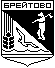 УПРАВЛЕНИЕ ОБРАЗОВАНИЯ АДМИНИСТРАЦИИ БРЕЙТОВСКОГО МУНИЦИПАЛЬНОГО РАЙОНАПРИКАЗ                                                                                                                                                                      02.12.2021                                                                                №_125/1с.БрейтовоУПРАВЛЕНИЕ ОБРАЗОВАНИЯ АДМИНИСТРАЦИИ БРЕЙТОВСКОГО МУНИЦИПАЛЬНОГО РАЙОНАПРИКАЗ                                                                                                                                                                      02.12.2021                                                                                №_125/1с.БрейтовоО создании муниципальной тьюторской команды